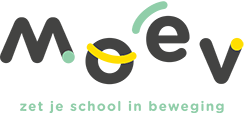 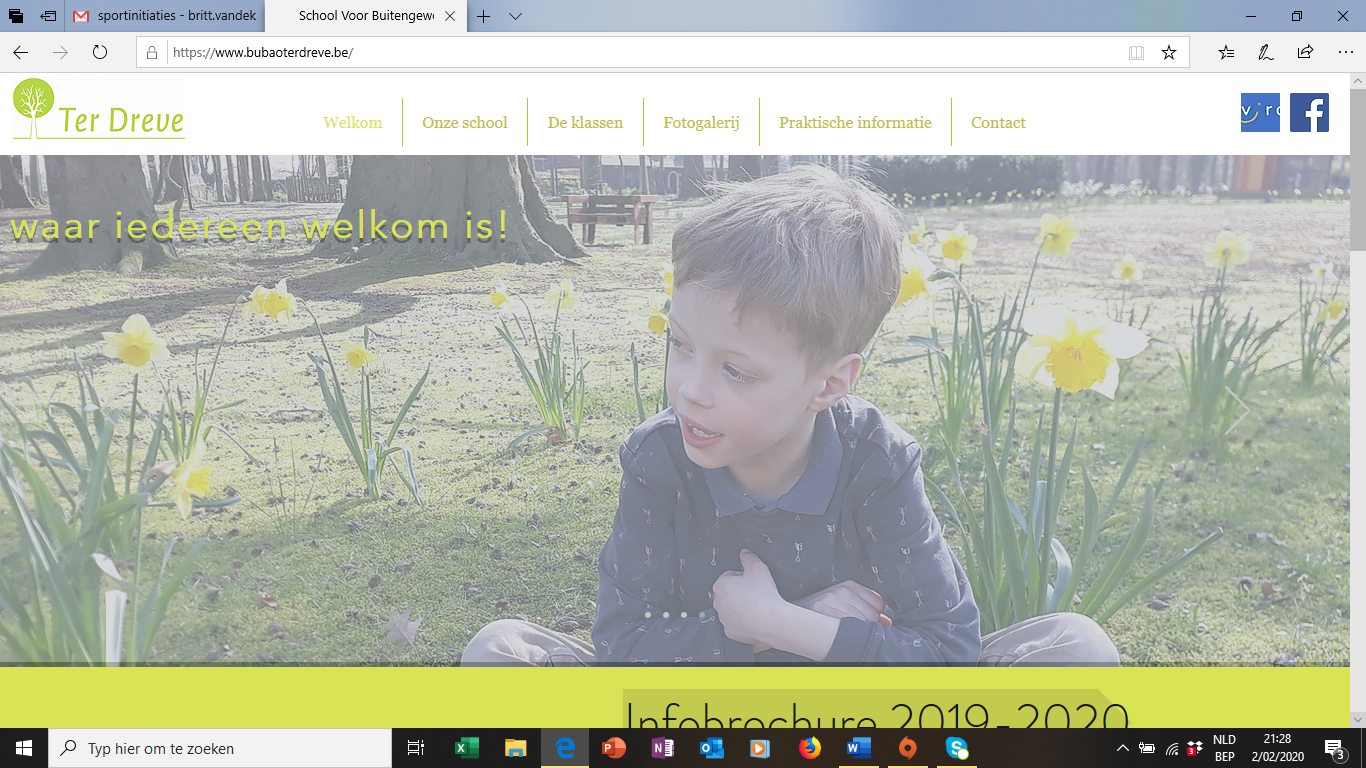 Beste ouder(s), opvoeder(s)Op dinsdag 3 maart 2020 zal uw dochter/zoon deelnemen aan de Tieptoe dag in Blankenberge. Een sportdag voor kinderen van het buitengewoon onderwijs. 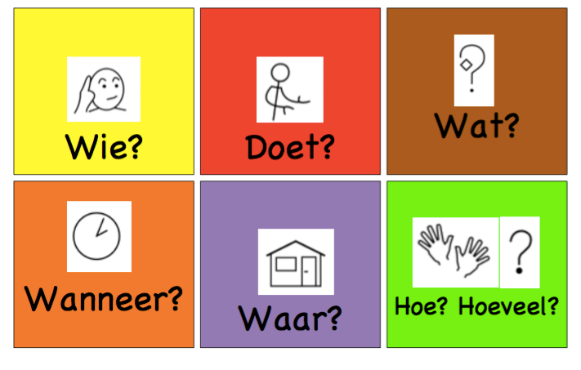 Sport Vlaanderen Sportcentrum, Koning Boudewijnlaan 15 bis, 8370 Blankenberge.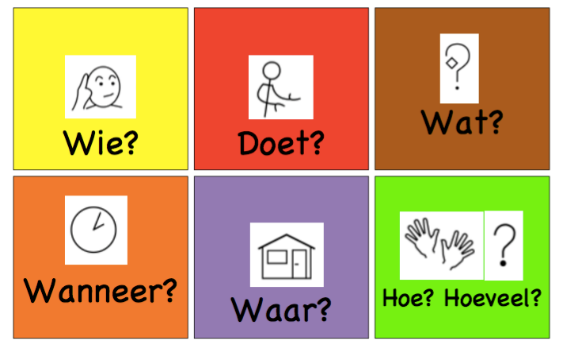 Op dinsdag 3 maart vertrekken we om 9u10 en zijn we ten laatste om 16u terug. 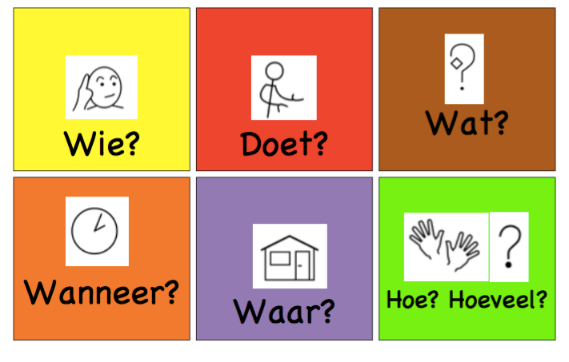 Voor de kikkerklas, de zonnebloem, de bengels en de vlinders.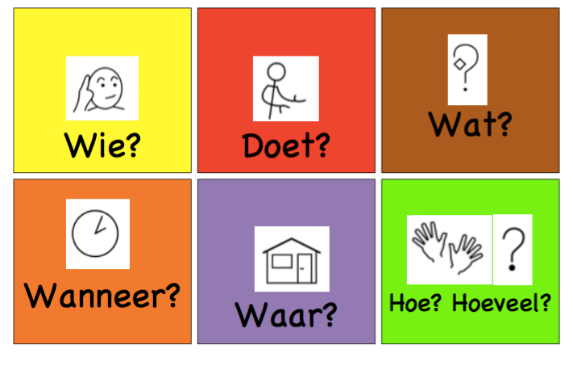 Spelenpaleis (circuit van spelen door studenten Vives), kermispaleis (allerlei luchtstructuren), circuspaleis (circusinitiatief met show), danspaleis (eenvoudige kinderdansjes)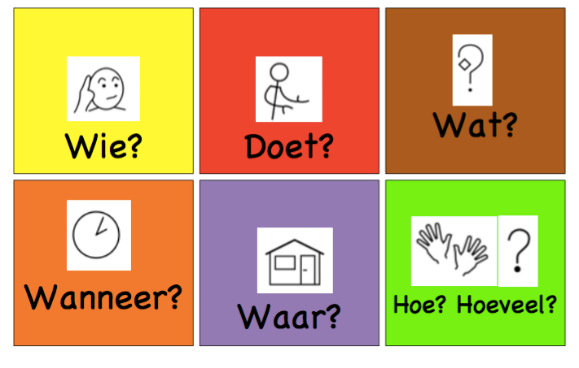 Graag een lunchpakket meegeven met boterhammen, fruit, water, een koekje en de nodige medicatie. Indien uw kind intern zit in de leefgroep, wordt dit door hen voorzien. Graag gemakkelijke kledij/schoenen om te sporten.Met vriendelijke groetenJuf Britt en de klasleerkracht